  		       PRIYANKA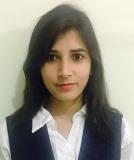 PRIYANKA.375342@2freemail.com  SummaryTo acquire suitable position in a professionally managed organization that offers a challenging career and growth opportunities. Education and Training Bachelors of engineering degree First Class-- 62%,Electronics and Telecommunication   2015              Smt. Radhikatai Pandav College of Engineering, Nagpur, Maharashtra,     INDIA                                       Diploma of Engineering First Class --70%,    Electronics & Telecommunication     2011   Government Polytechnic, Gadchiroli, Maharashtra, INDIAExperience                           Administrative Assistant - 1 year Emaarat Creaters     Engineers  and Builders  from India  30 dec-16 to 30 jan 2017                            Quality Analyst -1 year Dhandhania InfoTech, India from 15   		    august to september 16Skills     C, C++                                         MS-Office, Windows 98, Operating Systems, MS-CIT                                Java Certification 2016                                        Customer Service Oriented                                        Multitasking and Flexible in working environment.                                        Proficient in MS word, and MS Excel.                                        Proficient in written and communication Skills.                                        Quick learner                                        Hardworking and Sincere                                        Self-motivated, self –disciplined and able to work under stress     I have done Training by Bharat Sanchar Nigam Limited, Chandrapur.Personal InformationDate of Birth: December 10, 1989 Civil Status: Married Citizenship: Indian  Language: English, Hindi, MarathiVisa Status: Family Visa